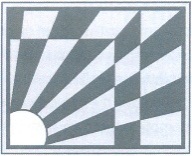 COORDINATING COUNCIL FOR WOMEN IN HISTORY
NUPUR CHAUDHURI FIRST ARTICLE AWARD APPLICATION
APPLICATION INSTRUCTIONS: Please send the following information in an e-mail and attachments to Chaudhuriaward@theccwh.org Name 
Mailing Address
Home PhoneEmail:Institutional affiliation if anyArticle Title, Journal, volume and date of publication and page numbers 		Current CV		Article
Please consult https://theccwh.org/awards for the current award deadlineELIGIBILITY INFORMATION The applicant:must be a current CCWH member; need not attend the award ceremony to receive the award;have published an article with full scholarly apparatus in a refereed journal in 2020 or 2021PLEASE NOTE: CCWH MEMBERS MAY ONLY APPLY FOR ONE CCWH AWARD PER YEAR--------------------------------------------------------------------------------------------------------Award winners will be notified by October 15. Awards will be presented at a virtual ceremony in December. Prize money can be sent by check or PayPal transfer.For membership information please see www.theccwh.org or contact the membership coordinator at membership@theccwh.org